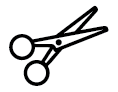 Name:Klasse:Datum:KV 13Domino TageszeitenDomino TageszeitenDomino TageszeitenDomino TageszeitenDomino Tageszeitenmorgens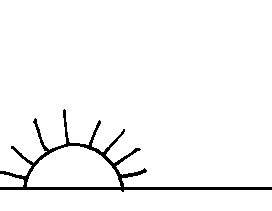 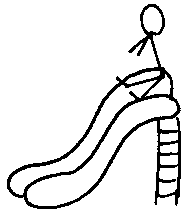 morgens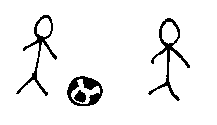 vormittags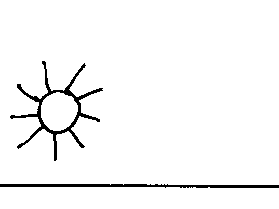 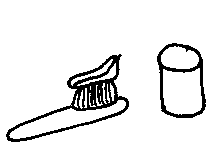 vormittags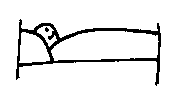 vormittags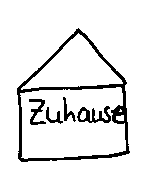 mittags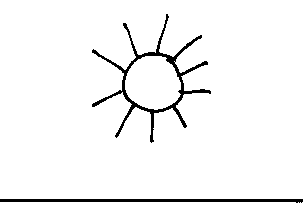 nachmittags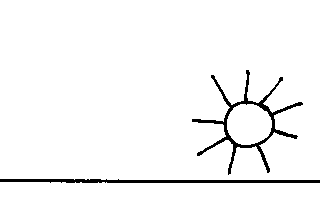 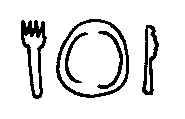 nachmittagsnachmittags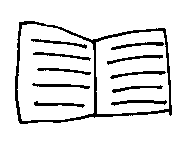 abends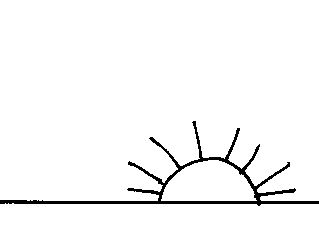 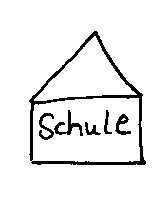 abends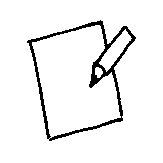 nachts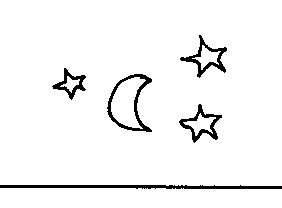 